Πρόσκληση εκδήλωσης ενδιαφέροντος για την ανάδειξη προμηθευτή Υγρών Καυσίμων, ήτοι για την προμήθεια αμόλυβδης βενζίνης (CPV: 09132100-4), πετρελαίου ντίζελ κίνησης (CPV: 09134100-8),για τις ανάγκες της ΔΡΑΣΗΣ: Επιχορήγηση του Ν.Π. ΑΜΚΕ Κέντρο Νέων Ηπείρου για την υλοποίηση του έργου «ESTIA 2021: Στεγαστικό πρόγραμμα για αιτούντες διεθνή προστασία» με Κωδικό MIS 5087323 και τις ανάγκες της Δράσης  Επιχορήγηση Ν.Π. ΑΜΚΕ Κέντρο Νέων Ηπείρου για την υλοποίηση του έργου με θέμα: Λειτουργία Δομής Φιλοξενίας Ασυνόδευτων Ανηλίκων “Άγιος Αθανάσιος”» με Κωδικό ΟΠΣ 5163936.Έχοντας υπόψη :Τις διατάξεις του Ν. 4412/2016 (ΦΕΚ 147/Α΄) «Δημόσιες Συμβάσεις Έργων, Προμηθειών και Υπηρεσιών (προσαρμογή στις Οδηγίες 2014/24/ ΕΕ και 2014/25/ΕΕ)».Το Ν.4446/2016 «Πτωχευτικός Κώδικας, Διοικητική Δικαιοσύνη, Τέλη-Παράβολα, Οικειοθελής αποκάλυψη φορολογητέας ύλης παρελθόντων ετών, Ηλεκτρονικές συναλλαγές, Τροποποιήσεις του Ν.4270/2014 και λοιπές διατάξεις» (ΦΕΚ 240/Α/22-12-2016).Το Ν.2859/2000 «Κύρωση Κώδικα Φ.Π.Α.» (ΦΕΚ 248/Α/07-11-2000), όπως ισχύει. Το Ν.3043/2002 «Ευθύνη του πωλητή για πραγματικά ελαττώματα και έλλειψη συνομολογημένων ιδιοτήτων, τροποποίηση διατάξεων του Κώδικα Πολιτικής Δικονομίας και άλλες συναφείς διατάξεις.» (ΦΕΚ 192/Α/21-8-2002).Το Ν.3419/2005 «Γενικό Εμπορικό Μητρώο Γ.Ε.Μ.Η. & εκσυγχρονισμός της Επιμελητηριακής Νομοθεσίας» (ΦΕΚ 114/Α/8-6-2006) όπως συμπληρώθηκε με το Ν.3853/2010 «Απλοποίηση διαδικασιών σύστασης προσωπικών κεφαλαιουχικών εταιριών και άλλες διατάξεις» (ΦΕΚ 90/Α/17-06-2010) και με το Ν.4250/2014 «Διοικητικές απλουστεύσεις – Καταργήσεις, Συγχωνεύσεις Νομικών Προσώπων και Υπηρεσιών του Δημοσίου Τομέα – Τροποποίηση των διατάξεων του π.δ. 318/1992 (Α΄161) και λοιπές ρυθμίσεις» (ΦΕΚ 74/Α/26-3-2014).Το Ν.4013/2011 «Σύσταση ενιαίας Ανεξάρτητης Αρχής Δημοσίων Συμβάσεων και Κεντρικού Ηλεκτρονικού Μητρώου Δημοσίων Συμβάσεων – Αντικατάσταση του έκτου κεφαλαίου του Ν. 3588/2007 (πτωχευτικός κώδικάς) – Προπτωχευτική διαδικασία εξυγίανσης και άλλες διατάξεις» (ΦΕΚ 204/Α/15-09-2011), όπως ισχύει.Το άρθρο 64 του Ν.4172/2013 «Φορολογία εισοδήματος, επείγοντα μέτρα εφαρμογής του ν. 4046/2012, του ν. 4093/2012 και του ν. 4127/2013 και άλλες διατάξεις» (ΦΕΚ 167/Α/23-07-2013), όπως ισχύει.Την με αρ.158/2016 Απόφαση της Ενιαίας Ανεξάρτητης Αρχής Δημοσίων Συμβάσεων με θέμα «Έγκριση του "Τυποποιημένου Εντύπου Υπεύθυνης Δήλωσης" (ΤΕΥΔ) του άρθρου 79 παρ. 4 του Ν. 4412/2016 (Α΄ 147), για διαδικασίες σύναψης δημόσιας σύμβασης κάτω των ορίων των οδηγιών» (ΦΕΚ 3698/Β/16-11-2016).Την υπ' αριθμ. 1191/14-03-2017 Κ.Υ.Α. «Καθορισμός του χρόνου, τρόπου υπολογισμού της διαδικασίας παρακράτησης και απόδοσης της κράτησης 0,06% υπέρ της Αρχής Εξέτασης Προδικαστικών Προσφυγών (Α.Ε.Π.Π.), καθώς και των λοιπών λεπτομερειών εφαρμογής της παραγράφου 3, του άρθρου 350 του ν.4412/2016)» (ΦΕΚ 969/Β/22-03-2017).Τις κατευθυντήριες οδηγίες της Ενιαίας Ανεξάρτητης Αρχής Δημοσίων Συμβάσεων.Τα άρθρα 43 και 44 του Νόμου 4605/2019 (ΦΕΚ 52/Α/2019).Το άρθρο 33 του Ν. 4608/2019 (ΦΕΚ 66Α/2019)Το άρθρο 56 του Ν. 4609/2019 (ΦΕΚ 67Α/2019)Το άρθρο 235 του Ν. 4610/2019 (ΦΕΚ 70Α/2019)Το από 18/3/2015 Καταστατικό της ΑΜΚΕ – Κέντρο Νέων Ηπείρου, όπως έχει τροποποιηθεί και ισχύει.Το απόσπασμα πρακτικού της αρίθμ. 1/26-2-2021 συνεδρίασης του ΔΣ της ΑΜΚΕ ΚΝΗ περί εξουσιοδότησης υπογραφής του Προέδρου.Την αρίθμ. 552/25-02-2021 Συμφωνία Επιδότησης της Δράσης «Επιχορήγηση Ν.Π.  ΑΜΚΕ Κέντρο Νέων Ηπείρου για την υλοποίηση του έργου ESTIA 2021: Στεγαστικό πρόγραμμα για αιτούντες διεθνή προστασία» με Κωδικό ΟΠΣ 5087323 από το Πρόγραμμα Δημοσίων Επενδύσεων του Υπουργείου Μετανάστευσης και Ασύλου και δύναται να βαρύνει τον προϋπολογισμό του Μηχανισμού Έκτακτης Στήριξης του Ταμείου Ασύλου Μετανάστευσης και Ένταξης της Ευρωπαϊκής Ένωσης. Την με αριθμ πρωτ. 640054/15-12-2021 απόφαση έγκρισης παράτασης Χρηματοδότησης του Προγράμματος ΕΣΤΙΑ 2021 από το διάστημα 1/01/2022 έως 15/04/2022 από το Υπουργείο Μετανάστευσης και Ασύλου.Την με αρ. YCE/22/PR/040/APR/05-05-2022 Απόφαση Έγκρισης Δαπάνης.Το με αρίθμ. 14/28-12-2021 πρακτικό του ΔΣ της ΑΜΚΕ ΚΝΗ περί απόφασης συγκρότησης Επιτροπής Διενέργειας Ανοιχτών Διαγωνισμών έτους 2022..Το με αρ. πρωτ. 154529/16-03-2022 έγγραφο του Υπουργείου Μετανάστευσης και Ασύλου.Την ανάγκη προμήθειας υγρών καυσίμων για τα οχήματα και οικίες που μισθώνει η ΑΜΚΕ ΚΝΗ για τις ανάγκες της ΔΡΑΣΗΣ: Επιχορήγηση Ν.Π. ΑΜΚΕ Κέντρο Νέων Ηπείρου για την υλοποίηση του έργου «ESTIA 2021: Στεγαστικό πρόγραμμα για αιτούντες διεθνή προστασία» με Κωδικό MIS 5087323 και τις ανάγκες της Δράσης  Επιχορήγηση Ν.Π. ΑΜΚΕ Κέντρο Νέων Ηπείρου για την υλοποίηση του έργου με θέμα: Λειτουργία Δομής Φιλοξενίας Ασυνόδευτων Ανηλίκων “Άγιος Αθανάσιος”» με Κωδικό ΟΠΣ 5163936.Το γεγονός ότι ο αριθμ. 05/2022 (Αριθμ. πρωτ. YCE/22/PR/040/ PROC3/16-06-2022) διαγωνισμός κηρύχθηκε άγονος σε όλα τα τμήματα (ήτοι τμήματα 1,2,3,4) με την με αριθμ. YCE/22/PR/040/EVL/07-07-2022 Απόφαση της ΑΜΚΕ – Κέντρο Νέων Ηπείρου περί έγκρισης αποτελέσματος αξιολόγησης ηλεκτρονική αποσφράγιση – αξιολόγηση (υπο – φακέλου δικαιολογητικών συμμετοχής – τεχνικής προσφοράς- οικονομικής προσφοράς) της διακήρυξης 05/2022Το γεγονός ότι η αρίθμ. YCE/22/PR/040/RFQ/7-7-2022 Πρόσκληση εκδήλωσης ενδιαφέροντος με τη διαδικασία της διαπραγμάτευσης κηρύχθηκε άγονη με την αρίθμ. YCE/22/PR/040/EVL2/20-07-2022 Απόφαση της ΑΜΚΕ – Κέντρο Νέων Ηπείρου περί έγκρισης αποτελέσματος αξιολόγησης ηλεκτρονική αποσφράγιση – αξιολόγηση (υπο – φακέλου δικαιολογητικών συμμετοχής – τεχνικής προσφοράς- οικονομικής προσφοράς)ΑΡΘΡΟ 1ο : ΑΝΤΙΚΕΙΜΕΝΟ ΤΗΣ ΠΡΟΣΚΛΗΣΗΣΑντικείμενο της Πρόσκλησης Εκδήλωσης Ενδιαφέροντος, είναι η ανάδειξη αναδόχου ή αναδόχων για την προμήθεια αμόλυβδης βενζίνης (CPV: 09132100-4), πετρελαίου ντίζελ κίνησης (CPV: 09134100-8), πετρελαίου θέρμανσης (CPV: 09135100-5),για τις ανάγκες της ΔΡΑΣΗΣ: Επιχορήγηση του Ν.Π. ΑΜΚΕ Κέντρο Νέων Ηπείρου για την υλοποίηση του έργου «ESTIA 2021: Στεγαστικό πρόγραμμα για αιτούντες διεθνή προστασία» με Κωδικό MIS 5087323 από την 1η Αυγούστου 2022 έως και την 31η Δεκεμβρίου 2022 και τις ανάγκες της Δράσης  Επιχορήγηση Ν.Π. ΑΜΚΕ Κέντρο Νέων Ηπείρου για την υλοποίηση του έργου με θέμα: Λειτουργία Δομής Φιλοξενίας Ασυνόδευτων Ανηλίκων “Άγιος Αθανάσιος”» με Κωδικό ΟΠΣ 5163936 από την 1η Αυγούστου 2022 έως και την 31η Ιανουαρίου 2023, συνολικού προϋπολογισμού τριάντα χιλιάδων εκατόν είκοσι δύο ευρώ και ενενήντα τριών λεπτών (30.122,93€) χωρίς Φ.Π.Α. 24% ή τριάντα επτά χιλιάδων τριακοσίων πενήντα δύο ευρώ και σαράντα δύο λεπτών (37.352,42€) συμπεριλαμβανομένου Φ.Π.Α. 24%, τα οποία θα διατεθούν από τις πιστώσεις των προϋπολογισμών των ανωτέρω έργων.Τα ανωτέρω ποσά κατανέμονται ως εξής:ΑΡΘΡΟ 2ο : ΓΕΝΙΚΟΙ ΟΡΟΙ ΠΡΟΣΦΟΡΩΝ(Δυνατότητα υποβολής – ισχύς – κριτήριο κατακύρωσης – νόμισμα – γλώσσα)2.1 Οι ενδιαφερόμενοι, φυσικά ή νομικά πρόσωπα, παρακαλούνται να υποβάλουν  τις προσφορές τους  στη ΑΜΚΕ - ΚΝΗ  (Καπλάνη 10 – Ιωάννινα). Καταληκτική ημερομηνία προσφορών 27-05-2022 και ώρα 17:00. Προσφορές οι οποίες αναφέρονται σε μέρος και όχι στο σύνολο των  απαιτούμενων ειδών δεν θα λαμβάνονται υπόψη. Κριτήριο ανάθεσης θα είναι η πλέον συμφέρουσα από οικονομική άποψη προσφορά βάσει τιμής, για το σύνολο των απαιτούμενων ειδών ανά τμήμα.  Δεν επιτρέπονται εναλλακτικές προσφορές. Οι προσφορές θα ισχύουν και θα δεσμεύουν τους οικονομικούς φορείς, για εκατόν είκοσι (120) από την επομένη της παρούσας Πρόσκλησης. Προσφορά η οποία ορίζει χρόνο ισχύος μικρότερο από τον ανωτέρω προβλεπόμενο απορρίπτεται. Η εκτιμώμενη αξία της σύμβασης ανέρχεται στο ποσό των τριάντα επτά χιλιάδων τριακοσίων πενήντα δύο ευρώ και σαράντα δύο λεπτών (37.352,42€) συμπεριλαμβανομένου Φ.Π.Α. 24%.   Κατά τα λοιπά και για τις περιπτώσεις που δεν αναφέρονται ρητά στην παρούσα Πρόσκληση και τα παραρτήματα τα οποία αποτελούν αναπόσπαστο  μέρος της, θα εφαρμόζονται οι κείμενες σχετικές διατάξεις. Η Οικονομική προσφορά θα υποβληθεί σύμφωνα με τα οριζόμενα στο παραρτήματα Ι όπως αυτό επισυνάπτεται, το οποίο αποτελεί αναπόσπαστο μέρος της παρούσας πρόσκλησης. Κατά τα λοιπά και για τις περιπτώσεις που δεν αναφέρονται ρητά στην παρούσα Πρόσκληση και το παράρτημα το οποίο αποτελεί αναπόσπαστο  μέρος της, θα εφαρμόζονται οι κείμενες σχετικές διατάξεις.Λοιπές πληροφορίες  παρέχονται από τη ΑΜΚΕ - ΚΝΗ  (Καπλάνη 10 – Ιωάννινα) – Τηλέφωνο:  6936738639 – Παπαθανασίου Σωκράτης.Η παρούσα πρόσκληση αναρτάται στην ιστοσελίδα της ΑΜΚΕ – Κέντρο Νέων Ηπείρου.ΑΡΘΡΟ 3ο  :  ΔΙΑΡΚΕΙΑ ΣΥΜΒΑΣΗΣ(Άρθρο 53 παρ 2 εδ. ια και άρθρο 217 του Ν.4412/2016)Η ισχύς των συμβάσεων που θα συναφθούν θα ξεκινούν από την 1η Αυγούστου 2022 και θα λήγουν στις 31/12/2022 για το πρόγραμμα ΕΣΤΙΑ 2021 και 31/01/2022 για τη Δομή Φιλοξενίας Ασυνόδευτων Ανηλίκων “Άγιος Αθανάσιος”».ΑΡΘΡΟ 4ο  :  ΔΙΚΑΙΩΜΑ ΣΥΜΜΕΤΟΧΗΣΔικαίωμα συμμετοχής στην Πρόσκληση έχουν φυσικά ή νομικά πρόσωπα και, σε περίπτωση ενώσεων οικονομικών φορέων, τα μέλη αυτών, που είναι εγκατεστημένα σε α) κράτος-μέλος της Ένωσης, β) κράτος-μέλος του Ευρωπαϊκού Οικονομικού Χώρου (Ε.Ο.Χ.), γ) τρίτες χώρες που έχουν υπογράψει και κυρώσει τη ΣΔΣ, στο βαθμό που η υπό ανάθεση δημόσια σύμβαση καλύπτεται από τα Παραρτήματα 1, 2, 4 και 5 και τις γενικές σημειώσεις του σχετικού με την Ένωση Προσαρτήματος I της ως άνω Συμφωνίας, καθώς και δ) σε τρίτες χώρες που δεν εμπίπτουν στην περίπτωση γ΄ της παρούσας παραγράφου και έχουν συνάψει διμερείς ή πολυμερείς συμφωνίες με την Ένωση σε θέματα διαδικασιών ανάθεσης δημοσίων συμβάσεων.ΑΡΘΡΟ 5ο  :  ΧΡΟΝΟΣ ΙΣΧΥΟΣ ΠΡΟΣΦΟΡΩΝ(Άρθρο 97 του Ν.4412/2016)Η προσφορά ισχύει και δεσμεύει τον προσφέροντα για χρονικό διάστημα εκατό είκοσι (120) ημερών από την επομένη της διενέργειας της παρούσας πρόσκλησης εκδήλωσης ενδιαφέροντος. Προσφορά που ορίζει χρόνο ισχύος μικρότερο του ανωτέρω αναφερόμενου, απορρίπτεται ως απαράδεκτη.Για τυχόν παράταση της ισχύος της προσφοράς, εφαρμόζονται τα αναφερόμενα στην παρ 4 του άρθρου 97 του Ν.4412/2016.ΑΡΘΡΟ 6ο  :  ΚΡΙΤΗΡΙΟ ΑΝΑΘΕΣΗΣ(Άρθρο 86 Ν.4412/2016)Κριτήριο ανάθεσης θα είναι η πλέον συμφέρουσα από οικονομική άποψη προσφορά βάσει τιμής για το σύνολο των απαιτούμενων ειδών ανά τμήμαΑΡΘΡΟ 7ο  :  ΤΟΠΟΣ ΚΑΙ ΧΡΟΝΟΣ ΥΠΟΒΟΛΗΣ ΠΡΟΣΦΟΡΩΝΤόπος / χρόνος υποβολής προσφορώνΟι ενδιαφερόμενοι υποβάλλουν σφραγισμένο φάκελο, στα γραφεία της Α.Μ.Κ.Ε.-Κέντρο Νέων Ηπείρου (Καπλάνη 10 – 45445 Ιωάννινα) μέχρι την Τετάρτη 27 Ιουλίου 2022 και ώρα 17:00 μετά το πέρας της οποίας ουδεμία αίτηση γίνεται δεκτή. Τις αιτήσεις μπορούν να καταθέτουν οι ενδιαφερόμενοι αυτοπροσώπως ή νομίμως εξουσιοδοτημένο από αυτούς άτομο ή ταχυδρομικά. Η ημερομηνία κατάθεσης των φακέλων των προσφορών θα αποδεικνύεται με τη λήψη αριθμού πρωτοκόλλου εισερχομένου εγγράφου. Οι προσφορές θα υποβάλλονται  μέσα σε καλά σφραγισμένο φάκελο, στον οποίο θα αναγράφονται ευκρινώς :		α. Η λέξη «ΠΡΟΣΦΟΡΑ» με κεφαλαία γράμματα.		β. Η επωνυμία της αναθέτουσας αρχής.		γ. Ο τίτλος της παρούσας πρόσκλησης.		δ. Η καταληκτική ημερομηνία (ημερομηνία λήξης προθεσμίας υποβολής προσφορών).		ε.  Τα στοιχεία του οικονομικού φορέα.Η Αποσφράγιση των προσφορών θα γίνει στα γραφεία της ΑΜΚΕ - ΚΝΗ (Καπλάνη 10 – 45445 Ιωάννινα), την Πέμπτη 28 Ιουλίου 2022 και ώρα 11:00 π.μ.Με την υποβολή των προσφορών οι οικονομικοί φορείς καλούνται να προσκομίσουν επί ποινή αποκλεισμού τα εξής δικαιολογητικά:Απόσπασμα ποινικού μητρώου, έκδοσης τελευταίου τριμήνου από την ως άνω ειδοποίηση, ή ελλείψει αυτού, ισοδύναμου εγγράφου, που εκδίδεται από αρμόδια δικαστική ή διοικητική αρχή του κράτους-μέλους ή της χώρας καταγωγής ή της χώρας όπου είναι εγκατεστημένος ο οικονομικός φορέας, από το οποίο προκύπτει ότι πληρούνται αυτές οι προϋποθέσεις, που να έχει εκδοθεί έως τρεις (3) μήνες πριν από την υποβολή του.Πιστοποιητικά που εκδίδονται από τις αρμόδιες κατά περίπτωση Αρχές, από τα οποία να προκύπτει ότι ο οικονομικός φορέας είναι ενήμερος ως προς τις υποχρεώσεις τους που αφορούν τις εισφορές κοινωνικής ασφάλισης κύριας και επικουρικής, το οποίο να καλύπτει και το διάστημα υποβολής της προσφοράς.Πιστοποιητικό από αρμόδια αρχή από το οποίο να προκύπτει ότι ο οικονομικός φορέας είναι ενήμερος ως προς τις φορολογικές υποχρεώσεις του, το οποίο να καλύπτει και το διάστημα υποβολής της προσφοράς.Ενιαίο Πιστοποιητικό Δικαστικής Φερεγγυότητας από το αρμόδιο Πρωτοδικείο, από το οποίο προκύπτει ότι δεν τελούν υπό πτώχευση, πτωχευτικό συμβιβασμό ή υπό αναγκαστική διαχείριση ή δικαστική εκκαθάριση ή ότι δεν έχουν υπαχθεί σε διαδικασία εξυγίανσης εφόσον έχει εκδοθεί έως τρεις (3) μήνες πριν από την υποβολή του.Για τις ΙΚΕ προσκομίζεται επιπλέον και πιστοποιητικό του Γ.Ε.Μ.Η. περί μη έκδοσης απόφασης λύσης ή κατάθεσης αίτησης λύσης του νομικού προσώπου, ενώ για τις ΕΠΕ προσκομίζεται επιπλέονπιστοποιητικό μεταβολών.Εκτύπωση της καρτέλας “Στοιχεία Μητρώου/ Επιχείρησης” από την ηλεκτρονική πλατφόρμα της Ανεξάρτητης Αρχής Δημοσίων Εσόδων, όπως αυτά εμφανίζονται στο taxisnet,  από την οποία να προκύπτει η μη αναστολή της επιχειρηματικής δραστηριότητάς τους.Στις περιπτώσεις που ο οικονομικός φορέας είναι νομικό πρόσωπο και υποχρεούται, κατά την κείμενη νομοθεσία, να δηλώνει την εκπροσώπηση και τις μεταβολές της σε αρμόδια αρχή (πχ ΓΕΜΗ)προσκομίζει σχετικό πιστοποιητικό ισχύουσας εκπροσώπησης, το οποίο πρέπει να έχει εκδοθεί έως τριάντα (30) εργάσιμες ημέρες πριν από την υποβολή του. Στις λοιπές περιπτώσεις τα κατά περίπτωση νομιμοποιητικά έγγραφα νόμιμης εκπροσώπησης (όπως καταστατικά, αντίστοιχα ΦΕΚ, συγκρότηση Δ.Σ. σε σώμα, σε περίπτωση Α.Ε., κλπ., ανάλογα με τη νομική μορφή του  οικονομικού φορέα), συνοδευόμενα από υπεύθυνη δήλωση του νόμιμου εκπροσώπου ότι εξακολουθούν να ισχύουν κατά την υποβολή τους.Για την απόδειξη της νόμιμης σύστασης και των μεταβολών του νομικού προσώπου, εφόσον αυτή προκύπτει από πιστοποιητικό αρμόδιας αρχής (πχ γενικό πιστοποιητικό του ΓΕΜΗ), αρκεί η υποβολή αυτού, εφόσον έχει εκδοθεί έως τρεις (3) μήνες πριν από την υποβολή του. Στις λοιπές περιπτώσεις τα κατά περίπτωση νομιμοποιητικά έγγραφα νόμιμης σύστασης και μεταβολών (όπως καταστατικά, πιστοποιητικά μεταβολών, αντίστοιχα ΦΕΚ, κλπ., ανάλογα με τη νομική μορφή του οικονομικού φορέα), συνοδευόμενα από υπεύθυνη δήλωση του νόμιμου εκπροσώπου ότι εξακολουθούν να ισχύουν κατά την υποβολή τους.Υπεύθυνη Δήλωση συμπληρωμένη, κατά περίπτωση, με βάση το υπόδειγμα που επισυνάπτεται στο Παράρτημα ΙΙ της παρούσας Πρόσκλησης και αποτελεί αναπόσπαστο μέρος αυτής. ΑΡΘΡΟ 8ο  :  ΕΚΤΕΛΕΣΗ ΥΠΗΡΕΣΙΩΝ ΚΑΙ ΠΡΟΜΗΘΕΙΩΝΕίδος – Ποσότητα-Εκτιμώμενος ΠροϋπολογισμόςΟ συνολικός εκτιμώμενος Προϋπολογισμός και οι ποσότητες,  όπως διαμορφώνονται ανά  κατηγορία καυσίμων, αναλύεται,  ως εξής:Ως τιμές αναφοράς για σύγκριση και υπολογισμό των οικονομικών προσφορών ελήφθησαν οι τιμές (προ Φ.Π.Α) του Εβδομαδιαίου Δελτίου της 28/04/2022 του Παρατηρητηρίου Τιμών Υγρών Καυσίμων στα Ιωάννινα (οι οποίες ελήφθησαν υπόψη  για τον υπολογισμό των ποσοτήτων – προϋπολογισμού  της παρούσας Πρόσκλησης)Τεχνικές ΠροδιαγραφέςΤα υπό προμήθεια είδη υγρών καυσίμων πρέπει να πληρούν τις προδιαγραφές που ορίζονται από τις ισχύουσες διατάξεις  και τις Αποφάσεις του Ανώτατου Χημικού Συμβουλίου (ΑΧΣ) του Γενικού Χημείου του Κράτους (ΓΧΚ).  Ειδικότερα : Το πετρέλαιο θέρμανσης πρέπει να πληροί τις ιδιότητες και τα χαρακτηριστικά  όπως περιγράφονται στην αριθμ. 467/2002 (ΦΕΚ 1531/Β/2003) Απόφαση του ΑΧΣ του ΓΧΚ  «Προδιαγραφές και μέθοδοι ελέγχου κα πετρελαίου θέρμανσης», όπως αυτή  ισχύει σήμερα.Το πετρέλαιο κίνησης  πρέπει να πληροί τις ιδιότητες και τα χαρακτηριστικά  όπως περιγράφονται στην αριθμ. 514/2004 (ΦΕΚ 1490/Β/2006) Απόφαση του ΑΧΣ του ΓΧΚ «Πετρέλαιο κίνησης  προδιαγραφές και μέθοδοι ελέγχου», καθώς και την αριθμ. 316/2010 (ΦΕΚ 501/Β/11-02-2012) Κοινή Υπουργική Απόφαση «Προσαρμογή της ελληνικής νομοθεσίας, στον τομέα της ποιότητας καυσίμων βενζίνης και ντίζελ, προς την οδηγία 2009/30/Ε.Κ. του Ευρωπαϊκού Κοινοβουλίου και του Συμβουλίου».Η αμόλυβδη βενζίνη  πρέπει να πληροί τις ιδιότητες και τα χαρακτηριστικά  όπως περιγράφονται στην αριθμ. 510/2014 (ΦΕΚ 872/Β/2007) Απόφαση του ΑΧΣ του ΓΧΚ «Καύσιμα αυτοκινήτων –Αμόλυβδη βενζίνη – Απαιτήσεις και  μέθοδοι ελέγχου» καθώς και την αριθμ. 316/2010 (ΦΕΚ 501/Β/11-02-2012)  Κοινή Υπουργική Απόφαση «Προσαρμογή της ελληνικής νομοθεσίας, στον τομέα της ποιότητας καυσίμων βενζίνης και ντίζελ, προς την οδηγία 2009/30/Ε.Κ. του Ευρωπαϊκού Κοινοβουλίου και του Συμβουλίου».Ο προµηθευτής πρέπει να τηρεί τους Κανόνες ∆ιακίνησης και Εµπορίας Προϊόντων και Παροχής Υπηρεσιών (Κανόνες ∆Ι.Ε.Π.Π.Υ.), σύµφωνα µε την Α2- 718/2014 (ΦΕΚ 2090/31-07-2014) Υπουργική Απόφαση.Ο προµηθευτής υποχρεούται να διαθέτει στις αποθήκες του επαρκή ποσότητα καυσίµων για να είναι σε θέση να καλύπτει ανά  πάσα στιγµή τις ανάγκες του Τµήµατος για το οποίο γίνεται η προσφορά.
Χρόνος και τόπος παράδοσηςΗ παράδοση των καυσίμων κίνησης θα γίνεται τμηματικά  στα κατά τόπους πρατήρια του προμηθευτή σε ημέρες και ώρες λειτουργίας τους ανάλογα με τις εκάστοτε ανάγκες των οχημάτων.Η παράδοση των καυσίμων θέρμανσης  θα  γίνεται στα κτίρια και στις οικίες που μισθώνει η Α.Α. στα Ιωάννινα κατ' επιλογή των αναγκών των κτιρίων και οικιών και ανάλογα με τις δυνατότητες αυτών σε μέσα μεταφοράς και αποθηκεύσεως, με ευθύνη, μέριμνα και δαπάνες του προμηθευτή. 	Για το πετρέλαιο θέρμανσης θα ειδοποιείται ο προμηθευτής 24 ώρες πριν.ΑΡΘΡΟ 9ο  :  ΧΡΗΜΑΤΟΔΟΤΗΣΗ ΤΗΣ ΣΥΜΒΑΣΗΣ- ΠΛΗΡΩΜΗ ΑΝΑΔΟΧΟΥ, ΦΟΡΟΙ, ΚΡΑΤΗΣΕΙΣΧρηματοδότηση(Άρθρο 53 παρ 2 εδ.ζ Ν.4412/2016)Η δαπάνη θα επιβαρύνει τον προϋπολογισμό του έργου: ΕΣΤΙΑ 2021 Στεγαστικό πρόγραμμα για αιτούντες διεθνή προστασία» με Κωδικό MIS 5087323 και τον προϋπολογισμό του έργου: Λειτουργία Δομής Φιλοξενίας Ασυνόδευτων Ανηλίκων «Άγιος Αθανάσιος» με κωδικό ΟΠΣ 5163936.Φόροι – ΚρατήσειςΤον Ανάδοχο βαρύνουν οι υπέρ τρίτων κρατήσεις, ως και κάθε άλλη επιβάρυνση, σύμφωνα με την κείμενη νομοθεσία. Ειδικότερα η αμοιβή του αναδόχου υπόκειται στις ακόλουθες κρατήσεις :1. Κράτηση ύψους 0,07% υπέρ της Ενιαίας Ανεξάρτητης Αρχής Δημοσίων Συμβάσεων, σύμφωνα με το άρθρο 375, παρ. 7 του ν. 4412/2016,  η οποία υπολογίζεται επί της αξίας κάθε πληρωμής προ φόρων και κρατήσεων της αρχικής, καθώς και κάθε συμπληρωματικής σύμβασης για τις συμβάσεις ύψους μεγαλύτερου ή ίσου των χιλίων (1.000,00) ευρώ προ ΦΠΑ.  Η εν λόγω κράτηση επιβαρύνεται με χαρτόσημο 3% και εισφορά υπέρ Ο.Γ.Α. 20% επί της αξίας του τέλους χαρτοσήμου.2. Κράτηση ύψους 0,06%, υπέρ της Αρχής Εξέτασης Προδικαστικών Προσφυγών, η οποία επιβάλλεται επί της συνολικής αξίας κάθε αρχικής, τροποποιητικής ή συμπληρωματικής σύμβασης προ φόρων και κρατήσεων. Επί του ποσού της κράτησης 0,06% υπέρ της Αρχής Εξέτασης Προδικαστικών Προσφυγών διενεργείται κράτηση τέλους χαρτοσήμου 3%, πλέον εισφοράς 20% υπέρ Ο.Γ.Α.Πληρωμή αναδόχου/ Δικαιολογητικά πληρωμής (άρθρο 200 παρ. 5 Ν. 4412/2016)Η πληρωμή της αξίας της ποσότητας των προϊόντων και των εργασιών  στον Προμηθευτή θα γίνεται τμηματικά μετά την οριστική, ποιοτική και ποσοτική παραλαβή των παραδοθέντων προϊόντων και των εκτελεσθέντων εργασιών από την αρμόδια Επιτροπή Παραλαβής και με την προσκόμιση  των νόμιμων δικαιολογητικών μέσα σε εύλογο χρόνο απαραίτητο για την έκδοση των σχετικών ενταλμάτων πληρωμής.Απαιτούμενα δικαιολογητικά για την πληρωμή του Προμηθευτή είναι :Τιμολόγιο Πώλησης ή Παροχής Υπηρεσιών, με μέριμνα του προμηθευτήΑποδεικτικό φορολογικής και ασφαλιστικής ενημερότητας είσπραξης που να καλύπτει την ημερομηνία πληρωμής.Ποινικό Μητρώο τελευταίου τριμήνουΠρωτόκολλο οριστικής, ποιοτικής και ποσοτικής παραλαβής (εκδίδεται από την Αναθέτουσα Αρχή).Κάθε άλλο δικαιολογητικό που τυχόν ήθελε ζητηθεί από τον υπεύθυνο που διενεργεί τον έλεγχο και την πληρωμή της δαπάνηςΗ αμοιβή του αναδόχου επιβαρύνεται με τις νόμιμες κρατήσεις σύμφωνα με τα οριζόμενα στην προηγούμενη παράγραφο.ΆΡΘΡΟ 10ο  :  ΣΥΜΒΑΤΙΚΟ ΠΛΑΙΣΙΟ – ΕΦΑΡΜΟΣΤΕΑ ΝΟΜΟΘΕΣΙΑΚατά την εκτέλεση της σύμβασης εφαρμόζονται οι διατάξεις του ν. 4412/2016, οι όροι της παρούσας διακήρυξης και συμπληρωματικά ο Αστικός Κώδικας. ΆΡΘΡΟ 11ο  :  ΟΡΟΙ ΕΚΤΕΛΕΣΗΣ ΤΗΣ ΣΥΜΒΑΣΗΣΚατά την εκτέλεση της σύμβασης ο ανάδοχος υποχρεούται να τηρεί τις υποχρεώσεις του που απορρέουν από τις διατάξεις της περιβαλλοντικής, κοινωνικοασφαλιστικής και εργατικής νομοθεσίας, που έχουν θεσπισθεί με το δίκαιο της Ένωσης, το εθνικό δίκαιο, συλλογικές συμβάσεις ή διεθνείς διατάξεις περιβαλλοντικού, κοινωνικού και εργατικού δικαίου, οι οποίες απαριθμούνται στο Παράρτημα X του Προσαρτήματος Α΄ του Ν.4412/2016. Η τήρηση των εν λόγω υποχρεώσεων ελέγχεται και βεβαιώνεται από τα όργανα που επιβλέπουν την εκτέλεση της σύμβασης και τις αρμόδιες δημόσιες αρχές και υπηρεσίες που ενεργούν εντός των ορίων της ευθύνης και της αρμοδιότητάς τους. Η σύμβαση μπορεί να τροποποιείται κατά την εκτέλεσή της, σύμφωνα με τις διατάξεις του άρθρου 132 του Ν. 4412/2016 όπως ισχύει.Η διάρκεια της σύμβασης μπορεί να παρατείνεται, σύμφωνα με τις διατάξεις του άρθρου 217 του Ν. 4412/2016 όπως ισχύει.ΑΡΘΡΟ 12ο :  ΚΑΤΑΓΓΕΛΙΑ ΤΗΣ ΣΥΜΒΑΣΗΣΗ Αναθέτων Φορέας μπορεί, με τις προϋποθέσεις που ορίζουν οι κείμενες διατάξεις, να καταγγείλει τη σύμβαση κατά τη διάρκεια της εκτέλεσής της, εφόσον η σύμβαση έχει υποστεί ουσιώδη τροποποίηση, κατά την έννοια της παρ. 4 του άρθρου 132 του ν. 4412/2016, που θα απαιτούσε νέα διαδικασία σύναψης σύμβασης.Για περισσότερες πληροφορίες ή διευκρινήσεις οι ενδιαφερόμενοι μπορούν να απευθύνονται στην ΑΜΚΕ-ΚΝΗ στα τηλέφωνα : 6936738639, 6936738633.Ο Πρόεδρος του Δ.Σ. της ΑΜΚΕ – ΚΝΗΘωμάς Τσίκος-ΤσερμελήςΠΑΡΑΡΤΗΜΑ Ι – Υπόδειγμα Οικονομικής Προσφοράς (ανήκει στη Πρόσκληση Εκδήλωσης Ενδιαφέροντος)Προς: ΑΜΚΕ ΚΕΝΤΡΟ ΝΕΩΝ ΗΠΕΙΡΟΥΣΤΟΙΧΕΙΑ ΥΠΟΨΗΦΙΟΥ ΑΝΑΔΟΧΟΥ Ο υπογράφων …………………………………………………………….… σας γνωρίζουμε ότι για την ανάδειξη προμηθευτή αμόλυβδης βενζίνης (CPV: 09132100-4), πετρελαίου ντίζελ κίνησης (CPV: 09134100-8), πετρελαίου θέρμανσης (CPV: 09135100-5), για τις ανάγκες της ΔΡΑΣΗΣ: Επιχορήγηση του Ν.Π. ΑΜΚΕ Κέντρο Νέων Ηπείρου για την υλοποίηση του έργου «ESTIA 2021: Στεγαστικό πρόγραμμα για αιτούντες διεθνή προστασία» με Κωδικό MIS 5087323, και για τις ανάγκες της Δράσης «Επιχορήγηση Ν.Π. Α.Μ.Κ.Ε. Κέντρο Νέων Ηπείρου για την υλοποίηση του έργου "Ενίσχυση Λειτουργίας της δομής Φιλοξενίας Ασυνόδευτων Ανηλίκων Αγ. Αθανάσιος"» με Κωδικό ΟΠΣ 5163936, τους οποίους έλαβα γνώση και αποδέχομαι ανεπιφύλακτα, υποβάλλω οικονομική προσφορά,   ως εξής:1.  Καύσιμα κίνησης Εστία1.  Καύσιμα θέρμανσης Εστία2.  Καύσιμα κίνησης Δομή2.  Καύσιμα θέρμανσης ΔομήΗ παρούσα οικονομική προσφορά ισχύει μέχρι εκατόν είκοσι (120) μέρες από την επομένη της διενέργειας της παρούσας Πρόσκλησης Εκδήλωσης Ενδιαφέροντος.Παράρτημα ΙΙ – Υπόδειγμα Υπεύθυνης ΔήλωσηςΥΠΕΥΘΥΝΗ ΔΗΛΩΣΗ ΔΙΚΑΙΟΛΟΓΗΤΙΚΩΝ ΚΑΤΑΚΥΡΩΣΗΣ(ανήκει στη Πρόσκληση Εκδήλωσης Ενδιαφέροντος)(Συμπληρώνεται κατά περίπτωση)Δηλώνω υπεύθυνα ότι:Δεν έχει κριθεί με δικαστική ή διοικητική απόφαση που έχουν καταστεί τελεσίδικες και με δεσμευτική ισχύ σύμφωνα με τις σύμφωνα με διατάξεις της χώρας όπου είναι εγκατεστημένη η επιχείρηση μας ή την ελληνική νομοθεσία ότι έχω/έχουμε αθετήσει υποχρεώσεις όσον αφορά στην καταβολή φόρων ή εισφορών κοινωνικής ασφάλισης,. ΉΈχει κριθεί με δικαστική ή διοικητική απόφαση που δεν έχουν καταστεί τελεσίδικες και με δεσμευτική ισχύ σύμφωνα με τις σύμφωνα με διατάξεις της χώρας όπου είναι εγκατεστημένη η επιχείρηση μας ή την ελληνική νομοθεσία, ότι έχω/έχουμε αθετήσει υποχρεώσεις όσον αφορά στην καταβολή φόρων ή εισφορών κοινωνικής ασφάλισηςαλλά τα συγκεκριμένα ποσά είναι εξαιρετικά μικρά. [αναγράφονται τα ποσά]ΉΈχει κριθεί με δικαστική ή διοικητική απόφαση που έχουν καταστεί τελεσίδικες και με δεσμευτική ισχύ σύμφωνα με τις σύμφωνα με διατάξεις της χώρας όπου είναι εγκατεστημένη η επιχείρηση μας ή την εθνική νομοθεσία ότι έχω/έχουμε αθετήσει υποχρεώσεις όσον αφορά στην καταβολή φόρων ή εισφορών κοινωνικής ασφάλισης αλλά ενημερώθηκα/ενημερωθήκαμε σχετικά με το ακριβές ποσό που οφείλεται λόγω αθέτησης των υποχρεώσεών όσον αφορά στην καταβολή φόρων ή εισφορών κοινωνικής ασφάλισης σε χρόνο κατά τον οποίο δεν είχα/είχαμε τη δυνατότητα να εκπληρώσουμε τις υποχρεώσεις μας ή να προβούμε σε δεσμευτικό διακανονισμό πριν από την εκπνοή της προθεσμίας αίτησης συμμετοχής/της προθεσμίας υποβολής προσφοράς. [αναγράφεται το ποσό και η ημερομηνία ενημέρωσης]Κατά την εκτέλεση των δημόσιων συμβάσεων δεν έχω/ουμε αθετήσει τις υποχρεώσεις μας που απορρέουν από τις διατάξεις της περιβαλλοντικής, κοινωνικοασφαλιστικής και εργατικής νομοθεσίας, που έχουν θεσπισθεί με το δίκαιο της Ένωσης, το ελληνικό δίκαιο, συλλογικές συμβάσεις καθώς και τις διατάξεις οι οποίες απαριθμούνται στο Παράρτημα X του Προσαρτήματος Α του ν. 4412/2016.Έχω/έχουμε υπαχθεί σε προπτωχευτική ή πτωχευτική διαδικασία αλλά είμαι/είμαστε σε θέση να εκτελέσω/ουμε τη σύμβαση, λαμβάνοντας υπόψη τις ισχύουσες διατάξεις και τα μέτρα για τη συνέχιση της επιχειρηματικής λειτουργίας μου/μας [αναγράφονται τα αποδεικτικά στοιχεία] Ιδίως στην περίπτωση εξυγίανσης:Έχω υπαχθεί σε διαδικασία εξυγίανσης [αναγράφεται ο αριθμός και η ημερομηνία έκδοσης δικαστικής απόφασης] και τηρώ/τηρούμε τους όρους αυτής. Δεν έχω/έχουμε συνάψει συμφωνίες με άλλους οικονομικούς φορείς με στόχο τη στρέβλωση του ανταγωνισμού.ΉΤυγχάνει στη περίπτωσή μου εφαρμογής η περίπτωση β. της παρ. 3 του άρθρου 44 του ν. 3959/2011 (Α΄ 93), και δεν έχω υποπέσει σε επανάληψη της παράβασης.Δεν συντρέχουν στο πρόσωπό μου/μας καταστάσεις σύγκρουσης συμφερόντων (προσωπικών, οικογενειακών, οικονομικών, πολιτικών ή άλλων κοινών), οι οποίες να μου/μας είναι γνωστές μέχρι και την υπογραφή της παρούσας, με : α) μέλη του προσωπικού της αναθέτουσας αρχής, συμπεριλαμβανομένων των μελών των αποφαινόμενων ή/και γνωμοδοτικών οργάνων ή/και β) μέλη των οργάνων διοίκησης ή άλλων οργάνων της αναθέτουσας αρχής ή/καιγ) τους συζύγους και συγγενείς εξ αίματος ή εξ αγχιστείας, κατ’ ευθεία μεν γραμμή απεριορίστως, εκ πλαγίου δε έως και τέταρτου βαθμού των προσώπων των περιπτώσεων α΄ και β΄,τα οποία:αα) εμπλέκονται στη διεξαγωγή της διαδικασίας σύναψης σύμβασης, συμπεριλαμβανομένου του σχεδιασμού και της προετοιμασίας της διαδικασίας, καθώς και της κατάρτισης των εγγράφων της σύμβασης ή/καιββ) μπορούν να επηρεάσουν την έκβασή τηςΉΈχουν υποπέσει στην αντίληψή μου/μας οι εξής καταστάσεις οι οποίες θα μπορούσαν να εκληφθούν ως καταστάσεις σύγκρουσης συμφερόντων κατά την έννοια του άρθρου 24 του ν. 4412/2016 …….[αναγράφονται με ακρίβεια και πληρότητα οι πληροφορίες που αφορούν σε καταστάσεις ενδεχόμενης σύγκρουσης συμφερόντων]Δεν έχω/έχουμε παράσχει συμβουλές στην αναθέτουσα αρχή ή δεν έχω/έχουμε με άλλο τρόπο εμπλακεί στην προετοιμασία της διαδικασίας σύναψης της σύμβασης. Τα ανωτέρω ισχύουν και για τις συνδεδεμένες με εμένα επιχειρήσεις. ΉΈχω/έχουμε συμμετάσχει στην προετοιμασία της διαδικασίας σύναψης των εγγράφων της παρούσας σύμβασης με την εξής ιδιότητα…. [αναγράφονται με ακρίβεια και πληρότητα οι πληροφορίες που αφορούν στον χρόνο και τον τρόπο πρότερης συμμετοχής] Δεν έχω επιδείξει σοβαρή ή επαναλαμβανόμενη πλημμέλεια κατά την εκτέλεση ουσιώδους απαίτησης στο πλαίσιο προηγούμενης δημόσιας σύμβασης, προηγούμενης σύμβασης με αναθέτοντα φορέα ή προηγούμενης σύμβασης παραχώρησης που είχε ως αποτέλεσμα την πρόωρη καταγγελία της προηγούμενης σύμβασης, αποζημιώσεις ή άλλες παρόμοιες κυρώσεις. Δεν έχω/έχουμε κριθεί ένοχος-οι εκ προθέσεως σοβαρών απατηλών δηλώσεων κατά την παροχή των πληροφοριών που απαιτούνται για την εξακρίβωση της απουσίας των λόγων αποκλεισμού ή την πλήρωση των κριτηρίων επιλογής, και δεν έχω αποκρύψει τις πληροφορίες αυτέςΔεν έχω/έχουμε επιχειρήσει να επηρεάσω/ουμε με αθέμιτο τρόπο τη διαδικασία λήψης αποφάσεων της αναθέτουσας αρχής, να αποκτήσω/ουμε εμπιστευτικές πληροφορίες που ενδέχεται να αποφέρουν αθέμιτο πλεονέκτημα στη διαδικασία σύναψης σύμβασης ή να παράσχω/ουμε με απατηλό τρόπο παραπλανητικές πληροφορίες που ενδέχεται να επηρεάσουν ουσιωδώς τις αποφάσεις που αφορούν στον αποκλεισμό, την επιλογή ή την ανάθεση της παρούσας δημόσιας σύμβασης.Δεν έχω/έχουμε διαπράξει σοβαρό επαγγελματικό παράπτωμα και δεν έχει επιβληθεί σε βάρος μου/μας πειθαρχική ποινή ή άλλους είδους κύρωση στο πλαίσιο του επαγγέλματός μου/μας από αρμόδια εποπτική αρχή/φορέα με πειθαρχικές-κυρωτικές αρμοδιότητες.Δεν έχει επιβληθεί εις βάρος μου/μας με διοικητική πράξη ή δικαστική απόφαση αποκλεισμός από τη συμμετοχή σε μελλοντικές διαδικασίες σύναψης δημόσιων συμβάσεων καθώς και συμβάσεων παραχώρησης. Έχει επιβληθεί εις βάρος μου/μας με διοικητική πράξη ή δικαστική απόφαση αποκλεισμός από τη συμμετοχή σε μελλοντικές διαδικασίες σύναψης δημόσιων συμβάσεων καθώς και συμβάσεων παραχώρησης, αλλά η ισχύς της διοικητικής πράξεως έχει ανασταλεί με προσωρινή διαταγή …./με απόφαση επί της αιτήσεως αναστολής. [αναφέρεται αριθμός και ημερομηνία απόφασης καθώς και πληροφορίες για την κύρια δίκη]Αν επέλθουν μεταβολές στις προϋποθέσεις για τις οποίες υποβάλλεται η παρούσα μέχρι τη σύναψη της σύμβασης, θα ενημερώσω/ουμε αμελλητί σχετικά την αναθέτουσα αρχή.Συναινώ/ούμε στο πλαίσιο της διαδικασίας ανάθεσης της παρούσας δημόσιας σύμβασης και επιτρέπω στην αναθέτουσα αρχή να προβεί σε αναζήτηση-επιβεβαίωση όλων των αναγκαίων δικαιολογητικών και να προβεί στο πλαίσιο αυτό στην αναγκαία επεξεργασία δεδομένων προσωπικού χαρακτήρα και στην ανταλλαγή πληροφοριών με άλλες δημόσιες αρχές. Ημερομηνία, Τόπος, σφραγίδα και υπογραφή του οικονομικού φορέα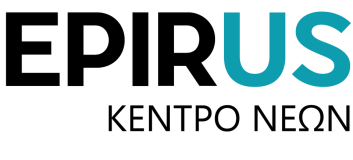 ΑΜΚΕ ΚΕΝΤΡΟ ΝΕΩΝ ΗΠΕΙΡΟΥΑΜΚΕ ΚΕΝΤΡΟ ΝΕΩΝ ΗΠΕΙΡΟΥΙωάννινα, 20/Ιουλίου/2022Aριθμ. Πρωτ. : YCE/22/PR/040/RFQ2Ταχ. Δ/νση: Bήσσανη ΠωγωνίουΙστοσελίδα:www.yce.grEmail:c.lamprakis@yce.grΤΜΗΜΑ 1. : Καύσιμα Κίνησης για το ΕΣΤΙΑΤΜΗΜΑ 1. : Καύσιμα Κίνησης για το ΕΣΤΙΑΤΜΗΜΑ 1. : Καύσιμα Κίνησης για το ΕΣΤΙΑΤΜΗΜΑ 1. : Καύσιμα Κίνησης για το ΕΣΤΙΑΤΜΗΜΑ 1. : Καύσιμα Κίνησης για το ΕΣΤΙΑΤΜΗΜΑ 1. : Καύσιμα Κίνησης για το ΕΣΤΙΑΤΜΗΜΑ 1. : Καύσιμα Κίνησης για το ΕΣΤΙΑΤΜΗΜΑ 1. : Καύσιμα Κίνησης για το ΕΣΤΙΑΤΜΗΜΑ 1. : Καύσιμα Κίνησης για το ΕΣΤΙΑΤΜΗΜΑ 1. : Καύσιμα Κίνησης για το ΕΣΤΙΑΤΜΗΜΑ 1. : Καύσιμα Κίνησης για το ΕΣΤΙΑΤΜΗΜΑ 1. : Καύσιμα Κίνησης για το ΕΣΤΙΑΤΜΗΜΑ 1. : Καύσιμα Κίνησης για το ΕΣΤΙΑΤΜΗΜΑ 1. : Καύσιμα Κίνησης για το ΕΣΤΙΑΤΜΗΜΑ 1. : Καύσιμα Κίνησης για το ΕΣΤΙΑΤΜΗΜΑ 1. : Καύσιμα Κίνησης για το ΕΣΤΙΑΤΜΗΜΑ 1. : Καύσιμα Κίνησης για το ΕΣΤΙΑΤΜΗΜΑ 1. : Καύσιμα Κίνησης για το ΕΣΤΙΑΤΜΗΜΑ 1. : Καύσιμα Κίνησης για το ΕΣΤΙΑΤΜΗΜΑ 1. : Καύσιμα Κίνησης για το ΕΣΤΙΑΤΜΗΜΑ 1. : Καύσιμα Κίνησης για το ΕΣΤΙΑΤΜΗΜΑ 1. : Καύσιμα Κίνησης για το ΕΣΤΙΑΤΜΗΜΑ 1. : Καύσιμα Κίνησης για το ΕΣΤΙΑΤΜΗΜΑ 1. : Καύσιμα Κίνησης για το ΕΣΤΙΑΤΜΗΜΑ 1. : Καύσιμα Κίνησης για το ΕΣΤΙΑΤΜΗΜΑ 1. : Καύσιμα Κίνησης για το ΕΣΤΙΑΤΜΗΜΑ 1. : Καύσιμα Κίνησης για το ΕΣΤΙΑΤΜΗΜΑ 1. : Καύσιμα Κίνησης για το ΕΣΤΙΑA/AΕΙΔΟΣΜ.Μ.ΠΟΣΟΤΗΤΑΤΙΜΗ ΑΝΑΦΟΡΑΣΠΡΟΫΠΟΛΟΓΙΣΘΕΙΣΑ ΑΞΙΑΠΡΟΫΠΟΛΟΓΙΣΘΕΙΣΑ ΑΞΙΑA/AΕΙΔΟΣΜ.Μ.ΠΟΣΟΤΗΤΑχωρίς Φ.Π.Α.χωρίς Φ.Π.Α.µε Φ.Π.Α.1.1Πετρέλαιο ΚίνησηςΛίτρα5001,47546737,73914,791.2.Βενζίνη Αμόλυβδη 95 οκτ. Λίτρα1.2501,665672.082,092.581,79ΣΥΝΟΛΟΣΥΝΟΛΟ1.7502.819,82€3.496,58€ΤΜΗΜΑ 2. : Καύσιμα θέρμανσης για το ΕΣΤΙΑΤΜΗΜΑ 2. : Καύσιμα θέρμανσης για το ΕΣΤΙΑΤΜΗΜΑ 2. : Καύσιμα θέρμανσης για το ΕΣΤΙΑΤΜΗΜΑ 2. : Καύσιμα θέρμανσης για το ΕΣΤΙΑΤΜΗΜΑ 2. : Καύσιμα θέρμανσης για το ΕΣΤΙΑΤΜΗΜΑ 2. : Καύσιμα θέρμανσης για το ΕΣΤΙΑΤΜΗΜΑ 2. : Καύσιμα θέρμανσης για το ΕΣΤΙΑΤΜΗΜΑ 2. : Καύσιμα θέρμανσης για το ΕΣΤΙΑΤΜΗΜΑ 2. : Καύσιμα θέρμανσης για το ΕΣΤΙΑΤΜΗΜΑ 2. : Καύσιμα θέρμανσης για το ΕΣΤΙΑΤΜΗΜΑ 2. : Καύσιμα θέρμανσης για το ΕΣΤΙΑΤΜΗΜΑ 2. : Καύσιμα θέρμανσης για το ΕΣΤΙΑΤΜΗΜΑ 2. : Καύσιμα θέρμανσης για το ΕΣΤΙΑΤΜΗΜΑ 2. : Καύσιμα θέρμανσης για το ΕΣΤΙΑΤΜΗΜΑ 2. : Καύσιμα θέρμανσης για το ΕΣΤΙΑΤΜΗΜΑ 2. : Καύσιμα θέρμανσης για το ΕΣΤΙΑΤΜΗΜΑ 2. : Καύσιμα θέρμανσης για το ΕΣΤΙΑΤΜΗΜΑ 2. : Καύσιμα θέρμανσης για το ΕΣΤΙΑΤΜΗΜΑ 2. : Καύσιμα θέρμανσης για το ΕΣΤΙΑΤΜΗΜΑ 2. : Καύσιμα θέρμανσης για το ΕΣΤΙΑΤΜΗΜΑ 2. : Καύσιμα θέρμανσης για το ΕΣΤΙΑA/AΕΙΔΟΣΜ.Μ.ΠΟΣΟΤΗΤΑΤΙΜΗ ΑΝΑΦΟΡΑΣΠΡΟΫΠΟΛΟΓΙΣΘΕΙΣΑ ΑΞΙΑΠΡΟΫΠΟΛΟΓΙΣΘΕΙΣΑ ΑΞΙΑA/AΕΙΔΟΣΜ.Μ.ΠΟΣΟΤΗΤΑχωρίς Φ.Π.Α.χωρίς Φ.Π.Α.µε Φ.Π.Α.2.1Πετρέλαιο ΘέρμανσηςΛίτρα2.0001,284792.569,583.186,28ΣΥΝΟΛΟΣΥΝΟΛΟ2.0002.569,58€3.186,28€ΤΜΗΜΑ 3. : Καύσιμα Κίνησης για τη ΔομήΤΜΗΜΑ 3. : Καύσιμα Κίνησης για τη ΔομήΤΜΗΜΑ 3. : Καύσιμα Κίνησης για τη ΔομήΤΜΗΜΑ 3. : Καύσιμα Κίνησης για τη ΔομήΤΜΗΜΑ 3. : Καύσιμα Κίνησης για τη ΔομήΤΜΗΜΑ 3. : Καύσιμα Κίνησης για τη ΔομήΤΜΗΜΑ 3. : Καύσιμα Κίνησης για τη ΔομήΤΜΗΜΑ 3. : Καύσιμα Κίνησης για τη ΔομήΤΜΗΜΑ 3. : Καύσιμα Κίνησης για τη ΔομήΤΜΗΜΑ 3. : Καύσιμα Κίνησης για τη ΔομήΤΜΗΜΑ 3. : Καύσιμα Κίνησης για τη ΔομήΤΜΗΜΑ 3. : Καύσιμα Κίνησης για τη ΔομήΤΜΗΜΑ 3. : Καύσιμα Κίνησης για τη ΔομήΤΜΗΜΑ 3. : Καύσιμα Κίνησης για τη ΔομήΤΜΗΜΑ 3. : Καύσιμα Κίνησης για τη ΔομήΤΜΗΜΑ 3. : Καύσιμα Κίνησης για τη ΔομήΤΜΗΜΑ 3. : Καύσιμα Κίνησης για τη ΔομήΤΜΗΜΑ 3. : Καύσιμα Κίνησης για τη ΔομήΤΜΗΜΑ 3. : Καύσιμα Κίνησης για τη ΔομήΤΜΗΜΑ 3. : Καύσιμα Κίνησης για τη ΔομήΤΜΗΜΑ 3. : Καύσιμα Κίνησης για τη ΔομήA/AΕΙΔΟΣΜ.Μ.ΠΟΣΟΤΗΤΑΤΙΜΗ ΑΝΑΦΟΡΑΣΠΡΟΫΠΟΛΟΓΙΣΘΕΙΣΑ ΑΞΙΑΠΡΟΫΠΟΛΟΓΙΣΘΕΙΣΑ ΑΞΙΑA/AΕΙΔΟΣΜ.Μ.ΠΟΣΟΤΗΤΑχωρίς Φ.Π.Α.χωρίς Φ.Π.Α.µε Φ.Π.Α.3.1Πετρέλαιο ΚίνησηςΛίτρα2.7501,475464.057,525.031,323.2.Βενζίνη Αμόλυβδη 95 οκτ. Λίτρα2.0001,665673.331,344.130,86ΣΥΝΟΛΟΣΥΝΟΛΟ4.7507.388,86€9.162,18€ΤΜΗΜΑ 4. : Καύσιμα θέρμανσης για τη ΔομήΤΜΗΜΑ 4. : Καύσιμα θέρμανσης για τη ΔομήΤΜΗΜΑ 4. : Καύσιμα θέρμανσης για τη ΔομήΤΜΗΜΑ 4. : Καύσιμα θέρμανσης για τη ΔομήΤΜΗΜΑ 4. : Καύσιμα θέρμανσης για τη ΔομήΤΜΗΜΑ 4. : Καύσιμα θέρμανσης για τη ΔομήΤΜΗΜΑ 4. : Καύσιμα θέρμανσης για τη ΔομήΤΜΗΜΑ 4. : Καύσιμα θέρμανσης για τη ΔομήΤΜΗΜΑ 4. : Καύσιμα θέρμανσης για τη ΔομήΤΜΗΜΑ 4. : Καύσιμα θέρμανσης για τη ΔομήΤΜΗΜΑ 4. : Καύσιμα θέρμανσης για τη ΔομήΤΜΗΜΑ 4. : Καύσιμα θέρμανσης για τη ΔομήΤΜΗΜΑ 4. : Καύσιμα θέρμανσης για τη ΔομήΤΜΗΜΑ 4. : Καύσιμα θέρμανσης για τη ΔομήΤΜΗΜΑ 4. : Καύσιμα θέρμανσης για τη ΔομήΤΜΗΜΑ 4. : Καύσιμα θέρμανσης για τη ΔομήΤΜΗΜΑ 4. : Καύσιμα θέρμανσης για τη ΔομήΤΜΗΜΑ 4. : Καύσιμα θέρμανσης για τη ΔομήΤΜΗΜΑ 4. : Καύσιμα θέρμανσης για τη ΔομήΤΜΗΜΑ 4. : Καύσιμα θέρμανσης για τη ΔομήΤΜΗΜΑ 4. : Καύσιμα θέρμανσης για τη ΔομήA/AΕΙ∆ΟΣΜ.Μ.ΠΟΣΟΤΗΤΑΤΙΜΗ ΑΝΑΦΟΡΑΣΠΡΟΫΠΟΛΟΓΙΣΘΕΙΣΑ ΑΞΙΑΠΡΟΫΠΟΛΟΓΙΣΘΕΙΣΑ ΑΞΙΑA/AΕΙ∆ΟΣΜ.Μ.ΠΟΣΟΤΗΤΑχωρίς Φ.Π.Α.χωρίς Φ.Π.Α.µε Φ.Π.Α.4.1Πετρέλαιο ΘέρμανσηςΛίτρα13.5001,2847917.344,6721.507,38ΣΥΝΟΛΟΣΥΝΟΛΟ13.50017.344,67€21.507,38€ΤΜΗΜΑ 1. : Καύσιμα Κίνησης για το ΕΣΤΙΑΤΜΗΜΑ 1. : Καύσιμα Κίνησης για το ΕΣΤΙΑΤΜΗΜΑ 1. : Καύσιμα Κίνησης για το ΕΣΤΙΑΤΜΗΜΑ 1. : Καύσιμα Κίνησης για το ΕΣΤΙΑΤΜΗΜΑ 1. : Καύσιμα Κίνησης για το ΕΣΤΙΑΤΜΗΜΑ 1. : Καύσιμα Κίνησης για το ΕΣΤΙΑΤΜΗΜΑ 1. : Καύσιμα Κίνησης για το ΕΣΤΙΑΤΜΗΜΑ 1. : Καύσιμα Κίνησης για το ΕΣΤΙΑΤΜΗΜΑ 1. : Καύσιμα Κίνησης για το ΕΣΤΙΑΤΜΗΜΑ 1. : Καύσιμα Κίνησης για το ΕΣΤΙΑΤΜΗΜΑ 1. : Καύσιμα Κίνησης για το ΕΣΤΙΑΤΜΗΜΑ 1. : Καύσιμα Κίνησης για το ΕΣΤΙΑΤΜΗΜΑ 1. : Καύσιμα Κίνησης για το ΕΣΤΙΑΤΜΗΜΑ 1. : Καύσιμα Κίνησης για το ΕΣΤΙΑΤΜΗΜΑ 1. : Καύσιμα Κίνησης για το ΕΣΤΙΑΤΜΗΜΑ 1. : Καύσιμα Κίνησης για το ΕΣΤΙΑΤΜΗΜΑ 1. : Καύσιμα Κίνησης για το ΕΣΤΙΑΤΜΗΜΑ 1. : Καύσιμα Κίνησης για το ΕΣΤΙΑΤΜΗΜΑ 1. : Καύσιμα Κίνησης για το ΕΣΤΙΑΤΜΗΜΑ 1. : Καύσιμα Κίνησης για το ΕΣΤΙΑΤΜΗΜΑ 1. : Καύσιμα Κίνησης για το ΕΣΤΙΑΤΜΗΜΑ 1. : Καύσιμα Κίνησης για το ΕΣΤΙΑΤΜΗΜΑ 1. : Καύσιμα Κίνησης για το ΕΣΤΙΑΤΜΗΜΑ 1. : Καύσιμα Κίνησης για το ΕΣΤΙΑΤΜΗΜΑ 1. : Καύσιμα Κίνησης για το ΕΣΤΙΑΤΜΗΜΑ 1. : Καύσιμα Κίνησης για το ΕΣΤΙΑΤΜΗΜΑ 1. : Καύσιμα Κίνησης για το ΕΣΤΙΑΤΜΗΜΑ 1. : Καύσιμα Κίνησης για το ΕΣΤΙΑA/AΕΙΔΟΣΜ.Μ.ΠΟΣΟΤΗΤΑΤΙΜΗ ΑΝΑΦΟΡΑΣΠΡΟΫΠΟΛΟΓΙΣΘΕΙΣΑ ΑΞΙΑΠΡΟΫΠΟΛΟΓΙΣΘΕΙΣΑ ΑΞΙΑA/AΕΙΔΟΣΜ.Μ.ΠΟΣΟΤΗΤΑχωρίς Φ.Π.Α.χωρίς Φ.Π.Α.µε Φ.Π.Α.1.1Πετρέλαιο ΚίνησηςΛίτρα5001,47546737,73914,791.2.Βενζίνη Αμόλυβδη 95 οκτ. Λίτρα1.2501,665672.082,092.581,79ΣΥΝΟΛΟΣΥΝΟΛΟ1.7502.819,82€3.496,58€ΤΜΗΜΑ 2. : Καύσιμα θέρμανσης για το ΕΣΤΙΑΤΜΗΜΑ 2. : Καύσιμα θέρμανσης για το ΕΣΤΙΑΤΜΗΜΑ 2. : Καύσιμα θέρμανσης για το ΕΣΤΙΑΤΜΗΜΑ 2. : Καύσιμα θέρμανσης για το ΕΣΤΙΑΤΜΗΜΑ 2. : Καύσιμα θέρμανσης για το ΕΣΤΙΑΤΜΗΜΑ 2. : Καύσιμα θέρμανσης για το ΕΣΤΙΑΤΜΗΜΑ 2. : Καύσιμα θέρμανσης για το ΕΣΤΙΑΤΜΗΜΑ 2. : Καύσιμα θέρμανσης για το ΕΣΤΙΑΤΜΗΜΑ 2. : Καύσιμα θέρμανσης για το ΕΣΤΙΑΤΜΗΜΑ 2. : Καύσιμα θέρμανσης για το ΕΣΤΙΑΤΜΗΜΑ 2. : Καύσιμα θέρμανσης για το ΕΣΤΙΑΤΜΗΜΑ 2. : Καύσιμα θέρμανσης για το ΕΣΤΙΑΤΜΗΜΑ 2. : Καύσιμα θέρμανσης για το ΕΣΤΙΑΤΜΗΜΑ 2. : Καύσιμα θέρμανσης για το ΕΣΤΙΑΤΜΗΜΑ 2. : Καύσιμα θέρμανσης για το ΕΣΤΙΑΤΜΗΜΑ 2. : Καύσιμα θέρμανσης για το ΕΣΤΙΑΤΜΗΜΑ 2. : Καύσιμα θέρμανσης για το ΕΣΤΙΑΤΜΗΜΑ 2. : Καύσιμα θέρμανσης για το ΕΣΤΙΑΤΜΗΜΑ 2. : Καύσιμα θέρμανσης για το ΕΣΤΙΑΤΜΗΜΑ 2. : Καύσιμα θέρμανσης για το ΕΣΤΙΑΤΜΗΜΑ 2. : Καύσιμα θέρμανσης για το ΕΣΤΙΑA/AΕΙΔΟΣΜ.Μ.ΠΟΣΟΤΗΤΑΤΙΜΗ ΑΝΑΦΟΡΑΣΠΡΟΫΠΟΛΟΓΙΣΘΕΙΣΑ ΑΞΙΑΠΡΟΫΠΟΛΟΓΙΣΘΕΙΣΑ ΑΞΙΑA/AΕΙΔΟΣΜ.Μ.ΠΟΣΟΤΗΤΑχωρίς Φ.Π.Α.χωρίς Φ.Π.Α.µε Φ.Π.Α.2.1Πετρέλαιο ΘέρμανσηςΛίτρα2.0001,284792.569,583.186,28ΣΥΝΟΛΟΣΥΝΟΛΟ2.0002.569,58€3.186,28€ΤΜΗΜΑ 3. : Καύσιμα Κίνησης για τη ΔομήΤΜΗΜΑ 3. : Καύσιμα Κίνησης για τη ΔομήΤΜΗΜΑ 3. : Καύσιμα Κίνησης για τη ΔομήΤΜΗΜΑ 3. : Καύσιμα Κίνησης για τη ΔομήΤΜΗΜΑ 3. : Καύσιμα Κίνησης για τη ΔομήΤΜΗΜΑ 3. : Καύσιμα Κίνησης για τη ΔομήΤΜΗΜΑ 3. : Καύσιμα Κίνησης για τη ΔομήΤΜΗΜΑ 3. : Καύσιμα Κίνησης για τη ΔομήΤΜΗΜΑ 3. : Καύσιμα Κίνησης για τη ΔομήΤΜΗΜΑ 3. : Καύσιμα Κίνησης για τη ΔομήΤΜΗΜΑ 3. : Καύσιμα Κίνησης για τη ΔομήΤΜΗΜΑ 3. : Καύσιμα Κίνησης για τη ΔομήΤΜΗΜΑ 3. : Καύσιμα Κίνησης για τη ΔομήΤΜΗΜΑ 3. : Καύσιμα Κίνησης για τη ΔομήΤΜΗΜΑ 3. : Καύσιμα Κίνησης για τη ΔομήΤΜΗΜΑ 3. : Καύσιμα Κίνησης για τη ΔομήΤΜΗΜΑ 3. : Καύσιμα Κίνησης για τη ΔομήΤΜΗΜΑ 3. : Καύσιμα Κίνησης για τη ΔομήΤΜΗΜΑ 3. : Καύσιμα Κίνησης για τη ΔομήΤΜΗΜΑ 3. : Καύσιμα Κίνησης για τη ΔομήΤΜΗΜΑ 3. : Καύσιμα Κίνησης για τη ΔομήA/AΕΙΔΟΣΜ.Μ.ΠΟΣΟΤΗΤΑΤΙΜΗ ΑΝΑΦΟΡΑΣΠΡΟΫΠΟΛΟΓΙΣΘΕΙΣΑ ΑΞΙΑΠΡΟΫΠΟΛΟΓΙΣΘΕΙΣΑ ΑΞΙΑA/AΕΙΔΟΣΜ.Μ.ΠΟΣΟΤΗΤΑχωρίς Φ.Π.Α.χωρίς Φ.Π.Α.µε Φ.Π.Α.3.1Πετρέλαιο ΚίνησηςΛίτρα2.7501,475464.057,525.031,323.2.Βενζίνη Αμόλυβδη 95 οκτ. Λίτρα2.0001,665673.331,344.130,86ΣΥΝΟΛΟΣΥΝΟΛΟ4.7507.388,86€9.162,18€ΤΜΗΜΑ 4. : Καύσιμα θέρμανσης για τη ΔομήΤΜΗΜΑ 4. : Καύσιμα θέρμανσης για τη ΔομήΤΜΗΜΑ 4. : Καύσιμα θέρμανσης για τη ΔομήΤΜΗΜΑ 4. : Καύσιμα θέρμανσης για τη ΔομήΤΜΗΜΑ 4. : Καύσιμα θέρμανσης για τη ΔομήΤΜΗΜΑ 4. : Καύσιμα θέρμανσης για τη ΔομήΤΜΗΜΑ 4. : Καύσιμα θέρμανσης για τη ΔομήΤΜΗΜΑ 4. : Καύσιμα θέρμανσης για τη ΔομήΤΜΗΜΑ 4. : Καύσιμα θέρμανσης για τη ΔομήΤΜΗΜΑ 4. : Καύσιμα θέρμανσης για τη ΔομήΤΜΗΜΑ 4. : Καύσιμα θέρμανσης για τη ΔομήΤΜΗΜΑ 4. : Καύσιμα θέρμανσης για τη ΔομήΤΜΗΜΑ 4. : Καύσιμα θέρμανσης για τη ΔομήΤΜΗΜΑ 4. : Καύσιμα θέρμανσης για τη ΔομήΤΜΗΜΑ 4. : Καύσιμα θέρμανσης για τη ΔομήΤΜΗΜΑ 4. : Καύσιμα θέρμανσης για τη ΔομήΤΜΗΜΑ 4. : Καύσιμα θέρμανσης για τη ΔομήΤΜΗΜΑ 4. : Καύσιμα θέρμανσης για τη ΔομήΤΜΗΜΑ 4. : Καύσιμα θέρμανσης για τη ΔομήΤΜΗΜΑ 4. : Καύσιμα θέρμανσης για τη ΔομήΤΜΗΜΑ 4. : Καύσιμα θέρμανσης για τη ΔομήA/AΕΙ∆ΟΣΜ.Μ.ΠΟΣΟΤΗΤΑΤΙΜΗ ΑΝΑΦΟΡΑΣΠΡΟΫΠΟΛΟΓΙΣΘΕΙΣΑ ΑΞΙΑΠΡΟΫΠΟΛΟΓΙΣΘΕΙΣΑ ΑΞΙΑA/AΕΙ∆ΟΣΜ.Μ.ΠΟΣΟΤΗΤΑχωρίς Φ.Π.Α.χωρίς Φ.Π.Α.µε Φ.Π.Α.4.1Πετρέλαιο ΘέρμανσηςΛίτρα13.5001,2847917.344,6721.507,38ΣΥΝΟΛΟΣΥΝΟΛΟ13.50017.344,67€21.507,38€ΕΤΑΙΡΙΚΗΕΠΩΝΥΜΙΑΕΤΑΙΡΙΚΗ ΜΟΡΦΗΕΠΑΓΓΕΛΜΑΤΙΚΗ ΔΡΑΣΤΗΡΙΟΤΗΤΑΟΝΟΜΑΤΕΠΩΝΥΜΟ ΝΟΜΙΜΟΥ ΕΚΠΡΟΣΩΠΟΥΑ.Φ.Μ. – Δ.Ο.Υ.ΔΙΕΥΘΥΝΣΗΠΟΛΗΤΗΛΕΦΩΝΟ/ΦΑΞ/E-MAILΥΠΗΡΕΣΙΑ ΓΙΑ ΤΗΝ ΟΠΟΙΑ ΓΙΝΕΤΑΙ Η ΠΡΟΣΦΟΡΑΛΗΞΗ ΟΙΚΟΝΟΜΙΚΗΣ ΠΡΟΣΦΟΡΑΣΕκατόν είκοσι μέρες (120) μέρες από την επομένη της διενέργειας της Πρόσκλησης Εκδήλωσης ΕνδιαφέροντοςΕΙΔΟΣΠοσοστό έκπτωσης  ΕΙΔΟΣολογράφως αριθμητικώς Πετρέλαιο κίνησης                     % Βενζίνη αμόλυβδη                     % ΕΙΔΟΣΠοσοστό έκπτωσης  ΕΙΔΟΣολογράφως αριθμητικώς Πετρέλαιο θέρμανσης                     % ΕΙΔΟΣΠοσοστό έκπτωσης  ΕΙΔΟΣολογράφως αριθμητικώς Πετρέλαιο κίνησης                     % Βενζίνη αμόλυβδη                     % ΕΙΔΟΣΠοσοστό έκπτωσης  ΕΙΔΟΣολογράφως αριθμητικώς Πετρέλαιο θέρμανσης                     %         Ημερομηνία: ………………………Για τον υποψήφιο προμηθευτή/ανάδοχο        Ημερομηνία: ………………………Σφραγίδα / ΥπογραφήΟνοματεπώνυμο Νομίμου Εκπροσώπου